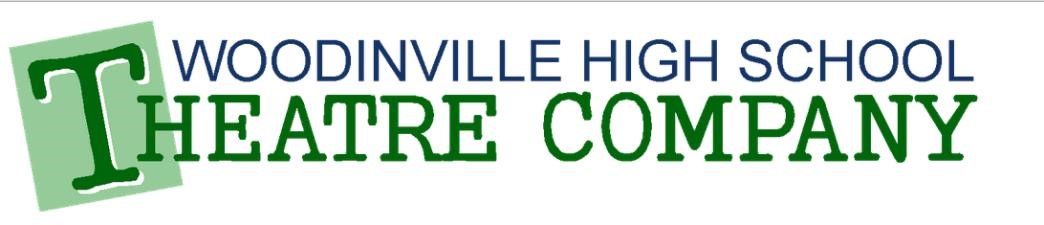 2020 Silent Auction Donation FormPlease complete one form for each item	Please print legiblyItem Name: 	Value: $ Donor is responsible for stating the item's fair market value. All donations are tax deductible.Item Description: Please describe item fullyThank you for your charitable donation.If you have any further questions or to arrange for pick up please contact:WHS Drama Booster Fund RaisingKathi_nicholas@hotmail.com or jennywebb37@gmail.comThe main goal of the Woodinville Drama and Music Booster Clubs is to provide the students of the Woodinville High School Performing Arts Department with opportunities for enrichment, education and recreation that would not be possible without additional support from the community. Woodinville Drama Boosters is a 501(c)3 charitable organization, and our Federal Tax ID Number is 91-19427Donor Contact NameBusiness Name (if applicable)AddressCityState ZipPhoneEmail Please create certificate (expiration date) ______________